Государственное бюджетное профессиональное образовательноеучреждение Свердловской области«Краснотурьинский колледж искусств»МЕТОДИЧЕСКИЕ УКАЗАНИЯ ПО ВЫПОЛНЕНИЮ ВЫПУСКНЫХ КВАЛИФИКАЦИОННЫХ РАБОТ (музыкальная литература)для преподавателей и студентов специальности53.02.07 «ТЕОРИЯ МУЗЫКИ»Краснотурьинск, 2017Рассмотрено и одобрено на заседанииПредметно-цикловой комиссии «Теория музыки»Протокол № 1 от  28.08.2017 г.Председатель ПЦК «Теория музыки»Манылова Елена СергеевнаСоставители:Манылова Е.С., председатель ПЦК «Теория музыки» ГБПОУ СО «ККИ»Рецензент: Морозова Н.И., преподаватель музыкально-теоретических дисциплин ВКК ГБПОУ СО «ККИ».Методические указания разработаны для оказания практической помощи студентам и преподавателям, для введения единых требований к содержанию и оформлению ВКР (музыкальная литература). В рекомендациях описаны организация выполнения ВКР, требования к содержанию и оформлению, критерии оценки.СОДЕРЖАНИЕ1. Общие положения…………………………………………………………….. 32. График выполнения ВКР ……………………………………………....…… 33. Организация выполнения ВКР……………………………………....…….. 33.1. Этапы написания ВКР …………………………………………….…… 33.2. Руководство и контроль……………………………………………..…. 43.3. Подготовка к защите ВКР ……………………………………….…..… 43.4. Защита ВКР……………………………………………………………… 44. Критерии оценки…………………………………………………….…..……. 54.1. Показатели оценки ВКР ……………………………………..………… 54.2.Показатели критериев оценки………………………………….……… 55. Требования к содержанию и структуре ВКР…………………….………. 65.1. Составляющие содержания ВКР ……………………………………… 6 5.2.Структура ВКР …………………………………………………….…… 75.3. Требования к разделам………………………………………….……… 76. Требования к оформлению ВКР ……………………………………...…… 106.1. Общие требования………………………………………………...…… 106.2.Оформление цитат и заимствований…………………………...…….. 136.3. Названия книг, инициалы авторов……………………………..…….. 156.4.Оформление списка литературы……………………………..………. 166.5. Оформление приложения………………………………………...…… 18ПРИЛОЖЕНИЯ………………………………………………………………… 19Приложение 1. Образец оформления титульного листа…......................... 19Приложение 2. Образец оформления содержания……………………..… 20Приложение 3. Образец оформления списка литературы…………..…… 21Приложение 4.Структура автореферата студента (для защиты)……….. 22Приложение 5. Использование компьютерной презентации Power Point для защиты курсовой работы………………………………………………………… 231. Общие положения1.1. Выпускная квалификационная работа по музыкальной литературе является итоговой работой студента и формой контроля профессионального роста обучающегося.Выполнение ВКР осуществляется на заключительном этапе обучения.Данная исследовательская работа завершает подготовку специалиста и показывает его готовность решать теоретические и практические задачи.Цели ВКР:•       систематизация и углубление теоретических и практических знаний по избранной специальности, их применение при решении конкретных практических задач;•       приобретение навыков самостоятельной работы;•        овладение   методикой   исследования,   обобщения   и   логического   изложения материала.В выпускной квалификационной работестудент должен показать:•        прочные теоретические знания по избранной теме и проблемное изложение теоретического материала;•        умение изучать и обобщать литературные источники, решать практические задачи, делать выводы и предложения;•        практические навыки проведения анализа музыкальных произведений с точки зрения идейно-образного содержания, драматургии, композиционного плана, музыкальных средств.2. График выполнения ВКР3 курс, 6 семестр – выбор темы будущей дипломной работы в соответствии с содержанием курса музыкальной литературы4 курс, 7 семестр – разработка выбранной темы дипломной работы под руководством преподавателя-руководителя преддипломной практики.4 курс, 8 семестр –защита выпускной квалификационной работы в рамках ГИА.3. Организация выполнения ВКР3.1. Этапы написанияВКР1) выбор студентом темы дипломной работы – окончание 6 семестра (май-июнь).2) написание курсовой работы- сентябрь-апрель (7-8 семестры);3) защита дипломной работы – май-июнь 8 семестр (сроки определяются в соответствии с планом ГИА).3.2. Руководство и контроль Руководство работой осуществляет преподаватель-руководитель преддипломной практики.Преподаватель помогает студенту в выборе темы, составлении плана, подборе литературы, анализирует проделанную работу в выделенное для консультаций время.3.3. Подготовка к защитеВКР: написание автореферата (слова для защиты дипломной работы), подготовка устного выступления, создание презентации, подбор иллюстративного материала.3.4.Защита ВКРЗащита ВКР (музыкальная литература) выпускников ГБПОУ СО «ККИ» по специальности 53.02.07 «Теория музыки» производится в форме устного выступления с демонстрацией музыкальных примеров и привлечением мультимедийной презентации. Для процесса защиты ВКР используется следующая материально-техническая база:- Учебная аудитория- Фортепиано- Экран- Проектор- КомпьютерПеречень документов, представляемых ГЭК:- Сводная ведомость успеваемости выпускника- Характеристика выпускника- Зачетная книжкаПроцедура защиты включает в себя:До начала защиты все преподаватели ПЦК должны быть ознакомлены с текстами ВКР, которые выносятся на защиту, после чего преподаватели заранее готовят вопросы по данной теме.Студент устно излагает автореферат (12-17 минут), которыйдолжен сопровождаться электронной презентацией и иллюстрацией музыкального материала и отвечает на вопросы по теме своей ВКР.Этап обсуждения государственной комиссией выступления студента. Коллегиальное выставление оценки.4. Критерии оценки4.1.Показатели оценки ВКРОценка работы складывается из двух показателей: а) качество выполнения письменной работы; б) качество устного выступления по теме работы. В оценивании письменной работы учитываются следующие аспекты:- глубина понимания и осмысления теоретического материала;- самостоятельность в выполнении работы;- умение последовательно и грамотно изложить информацию;- качество работы с авторской литературой (умение «подать» чужие мысли, качество отбора информации);- качество аналитической работы;- способность применить полученные знания на практике;- качество выводов и обобщений.В оценивании устного выступления по теме дипломной работы важны следующие показатели:- интонационная убедительность в изложении текста;- умение кратко и объемно донести информацию;- глубина знаний по данной теме;- умение ответить на вопросы по данной теме;- качество демонстрации музыкальных иллюстраций.4.2.Показатели критериев оценкиОценка текста дипломной работы1. Тема. Тема работы не повторяет название глав учебников. Содержание дипломной работы соответствует заявленной теме. Тема раскрыта полностью.2. Обоснование актуальности. Актуальность четко сформулирована, убедительно обоснована3. Цели и задачи. В работе грамотно сформулированы цели и задачи исследования. Задачи вытекают из цели и соответствуют содержанию работы.4. Обзор литературы. Присутствует библиографический обзор, автор делает критический анализ литературы, видна авторская позиция.5.Методология исследования. Знание и правильное использование инновационных и традиционных методов исследования. Самостоятельность подхода к написанию дипломной работы.6.Теоретический уровень.Последовательность изложения логична; отсутствуют фактические ошибки, искажения. Язык, стиль, грамматический уровень изложения соответствует нормам.7.Практическая часть. Присутствует аналитический раздел, где автор проводит самостоятельный анализ, грамотно используя методологические приемы.8.Заключение. В заключении содержатся четко сформулированные итоги исследования, выводы и обобщения.9.Список литературы.Объем источников достаточно полный (не менее 15), присутствует различная учебно-методическая и исследовательская литература. Представлены современные издания в достаточном количестве.10.Качество оформления курсовой работы. Оформление работы соответствует стандарту (наличие всех основных разделов; шрифт, межстрочный интервал, абзацы, оформление заголовков, списка литературы и др.).11.Оформление заимствований. Отсутствует плагиат. Используется достаточное количество цитат и заимствований; сноски оформлены грамотно.12. Дополнительные замечания13. Вопросы и предложения к автору курсовой работы.Оценка защиты ВКРДля определения качества выпускной квалификационной работы необходимо наличие следующих профессиональных показателей:-	глубина раскрытия темы работы;-	владение теоретическим материалом;- свободное, логичное, последовательное раскрытие материала;-	грамотное и последовательное изложение материала;-	умение аналитически мыслить;- умение заинтересовать слушателей;- четкие и грамотные ответы на вопросы, умение отстаивать и обосновывать свое мнение;- наличие наглядного материала;-	качество исполнения музыкальных иллюстраций.5. Требования к содержанию и структуре ВКР5.1 Составляющие содержания работыСодержание работы складывается из: Теоретической части (изучение и обобщение фактического материала, полученного из различных источников, самостоятельных размышлений, выводов студента, касающихся важности и ценности работы).Практической части (самостоятельное исследование практического или опытно-экспериментального характера, демонстрирующее реализацию полученных знаний на конкретном материале)Работа должна быть написана хорошим научным языком. Это означает как соблюдение общих норм литературного языка и правил грамматики, так и учет особенностей научной речи: ее точности, однозначности терминологии, некоторых правил применения форм речи (например, принято вести речь не от первого, а от третьего лица, употреблять местоимение «мы», а не «я»).5.2.Структура ВКР1) обязательные разделы:1. Титульный лист 2. Содержание          3. Введение          4. Основная часть, состоящая из глав и параграфов          5. Заключение          6. Список литературы2) приложения.5.3. Требования к разделам1. Титульный лист является начальной страницей ВКР и записывается строго по определенным правилам (образец оформления титульного листа помещен в приложении 1.).2. Раздел «Содержание» – это перечень всех основных структурных разделов, составленных в той последовательности, в какой они даны в работе. В содержании приводятся все заголовки ВКР и указываются номера страниц, с которых они начинаются. Заголовки содержания должны точно повторять заголовки в тексте. Заголовки одинаковых ступеней рубрикации необходимо расположить друг под другом. Заголовки каждой последующей ступени смещаются на 3–5 знаков по отношению к заголовкам предыдущей ступени. Все заголовки начинаются с заглавной буквы, точка в конце не ставится. Последнее слово каждого заголовка соединяется отточием с соответствующим ему номером страницы в правом столбце содержания.Во введении дается обоснование актуальности проблемы на основе анализа состояния дел в теории и истории музыки, излагается общий замысел и логика исследования. Во введении формулируются цели и задачи исследования. Цель исследования – это то, что в самом общем виде должно быть достигнуто в итоге работы. Цель формулируется, исходя из названия ВКР. Формулирование цели исследования обычно начинается словами: «дать целостную картину…», «проанализировать и обобщить…», «охарактеризовать…», «раскрыть особенности…», «разработать приемы…», «обосновать что-либо…», «выявить что-либо …».Задачи ВКР логически связаны с целью. Это основные этапы работы. Определение задач вытекает из названий разделов работы (глав, параграфов). Формулировку задач исследования необходимо делать как можно точнее и очень тщательно, поскольку описание их решения должно составить содержание глав дипломной работы. Чаще всего формулировки задач делаются в форме перечисления. Например: «Исходя из указанной цели исследования, его основными задачами являются:изучить …;выявить …;разработать...Во введении дается характеристика методов исследования, используемых в работе. Под методологическими основами исследования обычно понимают те концепции и теории, которые легли в его основу. Имеются в виду только те публикации (их обычно бывает одна, две или три, но не больше четырех), которые действительно лежат в основе работы. Чаще всего методологические основы исследования формулируются примерно так: «Методологической базой исследования послужили работы…», «Исследование опирается на …», «Методологической основой дипломной работы являются…».Объем введения – 2–5 страниц.Основная частьВКР посвящена сущности исследуемой темы работы. В ней дается детальное изложение отдельных вопросов и их соотношение с общей целью и конкретными задачами, поставленными и сформулированными во введении. В главах основного раздела работы представляются результаты исторического, теоретического и практического исследования проблемы. По содержанию ВКР является исследовательскойработой.Основная часть носит теоретический характер. В ней дается история вопроса, уровень разработанности проблемы в теории и практике посредством сравнительного анализа литературы. Важно, чтобы студент умел систематизировать, критически анализировать различные источники, выделять существенное, отмечать достоинства и недостатки анализируемых работ, высказывать собственное мнение, делать логичные выводы. В анализе литературы необходимо подчеркнуть те вопросы, которые остались неразрешенными, и, таким образом, определить свое место в решении проблемы. В итоге обзор литературы должен привести к выводу, что именно данная тема еще не раскрыта (или раскрыта лишь частично, или не в том аспекте) и поэтому нуждается в дальнейшей разработке. Этому и посвящена данная ВКР.Иногда история вопроса не выделяется в особую главу, а кратко освещается во введении. В работах практического плана основная часть состоит из двух разделов. В первом разделе содержатся теоретические основы разрабатываемой темы, дается история вопроса, уровень разработанности проблемы в теории и практике. Вторым разделом является практическая часть. Круг рассматриваемых вопросов может быть достаточно широк.Все разделы основной части должны быть связаны между собой. В связи с этим, особое внимание нужно обращать на логические переходы от одного параграфа к другому и внутри параграфа от вопроса к вопросу. В конце каждой главы формулируются выводы.Заключение должно быть кратким и обстоятельным, концентрировать в себе выводы по теме исследования в целом, уровень достижения задач. Заключение не должно подменяться механическим суммированием выводов в конце глав, а должно содержать то новое и существенное, что составляет итоговые результаты исследования. Итоговые результаты часто оформляются в виде некоторого количества пронумерованных абзацев. Их последовательность определяется логикой построения ВКР.Кроме подведения итогов работы в заключении могут формулироваться рекомендации относительно возможностей практического применения материала, ставятся проблемы, требующие дальнейшего исследования. Объем заключения – 4–9 страниц.Список литературы и других источников помещается после заключения (см. Приложение 3). Студент должен указать не менее 15 источников. Среди них обязательно должна быть литература за последние 5-10 лет.Последним разделом могут быть Приложения. Они могут включать в себя нотный материал, таблицы, схемы, фотографии, программы концертов и т.д. В приложения обычно выносится обширный по объему материал или дополнительная информация. Автореферат(слово для защиты ВКР) должен в существенно сокращенной форме, но точно, без искажений воспроизводить основное содержание ВКР. Студент обязан осветить актуальность, цели, задачи, методологическую основу работы, объяснить ее структуру, дать лаконичное изложение основных идей, выводов, показать свой вклад в проведенное исследование.6. Требования к оформлению ВКР6.1. Общие требованияТребования к объему работы.Общий объем ВКР составляет 50 - 60 страниц.При этом объем основной части ВКР 25- 40 страниц. Общие требования к оформлению дипломной работыФормат.Текст представляется на листах бумаги формата А4 размером 210 х 297 мм, он должен быть выполнен печатным способом на одной стороне листа. Абзац. Абзацы в тексте следует начинать с отступа, равного 1,25 мм. Абзацами выделяются примерно равные по объему, тесно связанные между собой и объединенные по смыслу части текста. Шрифт. Основной текст работы должен быть набран в редакторе Microsoft Word шрифтом Times New Roman размером 14 пт с межстрочным интервалом 1,5. Цвет шрифта черный. Разрешается применять компьютерные возможности акцентирования внимания на определенных терминах, формулах, иллюстрациях, применяя шрифты разной гарнитуры. Для элементов дополнительного текста (сноски, таблицы, подрисуночные подписи, приложения) допускается использование шрифта размером 12 пт с одинарным интервалом при условии единообразного оформления этих элементов дополнительного текста по всему отчету. Разметка страницы – поля. При оформлении текста следует соблюдать следующие размеры полей, мм: левое – 20, правое – 10, верхнее – 20, нижнее – 20. Нумерация страниц. Все листы текстовой части работы должны иметь сквозную нумерацию, начиная с титульного листа и заканчивая приложениями при их наличии.Титульный лист, задание, аннотацию и оглавление включают в общую нумерацию страниц работы, но на титульном листе номер страницы не ставится. Номер страницы ставят, начиная с содержания, в центре нижней части листа без точки и черточек арабскими цифрами.Музыкальные примеры,иллюстрации и схемы, расположенные на отдельных листах, включают в общую нумерацию страниц работы.Заголовки. Разделы, подразделы, пункты должны иметь заголовки, точно и кратко отражающие их содержание. Заголовки разделов следует печатать по центру полужирным шрифтом прописными буквами. Заголовки подразделов, пунктов и подпунктов следует печатать по центру полужирным шрифтом строчными буквами, начиная с прописной буквы. Подчеркивать заголовки не допускается.Переносы слов в заголовках не допускаются.Точку в конце заголовка не ставят. Если заголовок состоит из двух предложений, их разделяют точкой.Расположение и отбивки. Каждый раздел работы рекомендуется начинать с нового листа. Пункты и подпункты следует вводить при необходимости выделения из вышестоящих рубрик более одного пункта и подпункта соответственно.Названия пунктов и подпунктов печатаются через одну пустую строку после названия разделов, эти рубрики не надо начинать с новой страницы.Между заголовком и последующим текстом необходимо пропустить одну строку. Расстояние между последней строкой текста и последующим заголовком (для тех случаев, когда конец одного и начало другого подразделов размещаются на одной странице) – две строки.Ссылки в тексте работы. Ссылки в тексте работы на музыкальные примеры, иллюстрации, схемы осуществляются в соответствии с присвоенной нумерацией и выделяются круглыми скобками.Ссылка на источник заключается в квадратные скобки, нумеруется с указанием цифры, которая соответствует месту указанного издания в списке использованной литературы, а также указывается номер страницы данного издания, например [21, с. 65]. При пересказе мысли автора ссылка на источник содержит цифру, которая соответствует месту указанного издания в списке использованных источников, например [21]. Если в одной ссылке необходимо указать несколько источников, то их номера указываются в одних скобках в порядке возрастания через запятую, например [1, 15, 21], или через точку с запятой, если рядом с источником указаны номера страниц, например [2, с. 67; 6, с. 15–17].Сноски. В текстовом редакторе Wоrd сноски формируют через меню Вставка – Ссылка –Сноска. Сноски помещаются в конце страницы основного текста и имеют сквозную нумерацию.Оформление нотных примеров и иллюстраций. Нотные примеры и иллюстрации в тексте и приложении могут быть распечатаны в черно-белом и цветном варианте.Нотные примеры могут располагаться в тексте или в приложениях. Если по размеру нотный пример не помещается на этой странице, он должен быть расположен на следующей.Нотные примеры обозначаются словами «Музыкальный пример» и нумеруются последовательно арабскими цифрами в пределах всей работы:Музыкальный пример № 9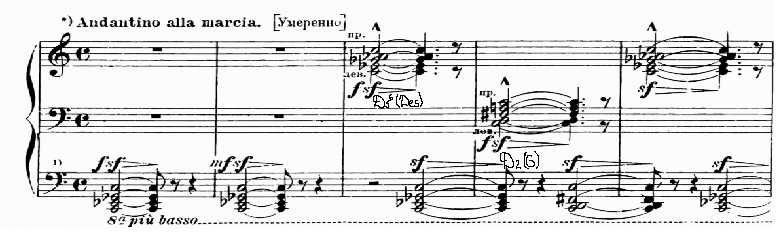 Все иллюстрации (схемы, репродукции, фотоснимки) в работах называются рисунками.Иллюстрации могут располагаться в тексте или в приложениях. Иллюстрация должна располагаться после первой ссылки на нее. Если по размеру иллюстрация не помещается на этой странице, она должна быть расположена на следующей.Иллюстрации обозначают словом «Рис.» и нумеруют последовательно арабскими цифрами в пределах всей работы.Например: Рис. 1.Если в работе одна иллюстрация, ее не нумеруют.Каждый рисунок должен иметь наименование, которое состоит из слова «Рис.», его номера и собственно названия. Название рисунка располагается по центру строки под рисунком (рис. 5.):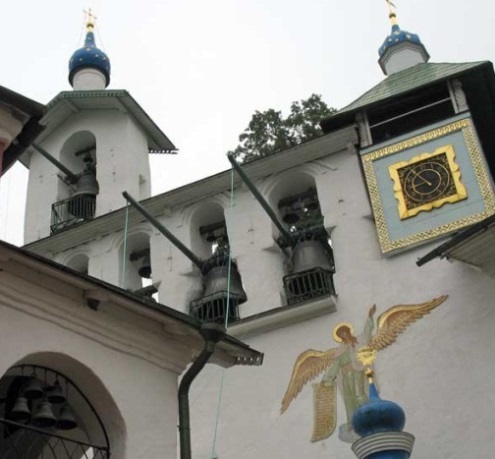 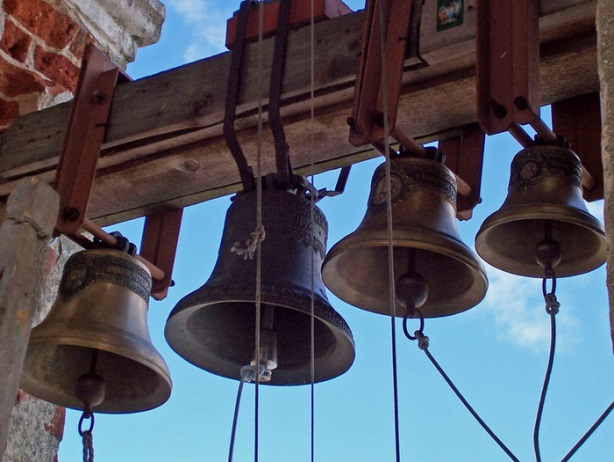 Рис. 1. Колокола с очепами                    Рис. 2. Язычный колокольный звонСхемы обозначают словом «Схема» и нумеруют последовательно арабскими цифрами в пределах всей работы, например: Схема № 1: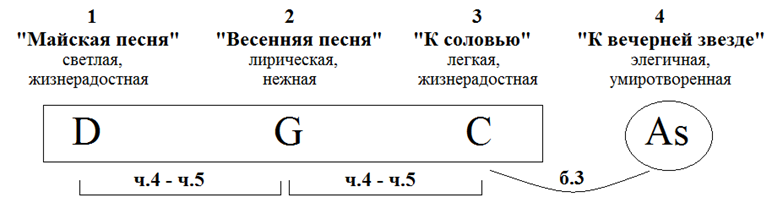 6.2.Оформление цитат и заимствованийДля подтверждения собственных доводов ссылкой на авторитетный источник или для критического разбора того или иного научного произведения следует использовать цитаты. Они используются для того, чтобы без искажения передать мысль автора первоисточника. Каждая цитата должна сопровождаться ссылкой на источник, описание которого должно соответствовать библиографическим стандартам.Если цитата полностью воспроизводит предложение цитируемого текста, она начинается с прописной (большой) буквы. Например: Л.А. Мазель писал по этому поводу: «Оба концерта были задуманы одновременно». Если цитата включена на правах части в предложение авторского текста, она пишется со строчной (маленькой) буквы. Например: Л.А. Мазель писал, что «оба концерта были задуманы одновременно»1. Цитата начинается со строчной буквы, если вводится в середину авторского предложения не полностью (опущены первые слова). Например: С.И. Вавилов требовал: «…всеми мерами избавлять человечество от чтения плохих, ненужных книг». Цитата начинается со строчной буквы, когда она органически входит в состав предложения, независимо от того, как она начиналась в источнике. Например: В.Н. Холопова пишет, что «катартическое начало красной нитью проходит через всю европейскую музыку»1.Цитаты помещаются в обычные кавычки « ». В середине цитаты используются английские кавычки. Например: «В XIX веке музыка еще привычно считалась "божественным искусством"»1. Если автор курсовой работы, приводя цитату, выделяет в ней некоторые слова, он должен это специально оговорить: после поясняющего текста ставится точка, затем указываются инициалы автора курсовой работы, а весь текст заключается в круглые скобки. Вариантами таких оговорок являются следующие: (разрядка наша. – Н.М.), (подчеркнуто мною. – Н.М.), (курсив наш. – Н.М.). Например: Л.С. Выготский писал: «Музыкальное произведение вызывает в человеке, который слушает музыку, целый сложный мир переживаний и чувств. Это расширение и углубление чувства, творческая его перестройка и составляет психологическую (курсив наш. – Н.М.) основу музыки»1.Наряду с прямым цитированием часто прибегают к пересказу текста первоисточника. Такие заимствования не оформляются кавычками, но обязательны ссылки на те или иные первоисточники с указанием страниц. Формы словесного оформления заимствований очень разнообразны, однако речевой академический этикет выработал ряд устойчивых речевых штампов, которые помогают конкретнее и короче указать источник заимствования. Укажем в качестве примеров наиболее распространенные из них.а) Вопрос о … подробно освещен в ряде публикаций. Ниже приводятся некоторые рекомендации из работ Г.Г. Нейгауза1.б) Более подробно с … можно познакомиться в книге Г.Г. Нейгауза «Об искусстве фортепианной игры»1.в) Приводимый ниже материал дается на основе рекомендаций, разработанных Г.Г. Нейгаузом1.г) Русский музыковед Б.В. Асафьев, например, рекомендует … Приведем далее его отдельные советы2.д) В исследовании Г.М. Цыпина «Обучение игре на фортепиано» имеется специальный раздел, описывающий методы работы с начинающими пианистами. Ниже приводятся отдельные отрывки из этого раздела3.е) В книге Г.М. Цыпина3, откуда взяты приводимые ниже методы работы с начинающими пианистами, описываются наиболее распространенные ситуации. ж) Теперь поясним методы работы с начинающими пианистами, разработанные Г.М. Цыпиным3.з) Музыкальная педагогика выработала по этому вопросу большое количество методик, общий смысл которых можно свести к следующему ….Внизу страницы под чертой в сноске дается полное название используемого источника с указанием страниц. Например:___________________1 Нейгауз Г.Г. Об искусстве фортепианной игры. Записки педагога. – М. Музыка, 1988. – С. 48–52.2 Асафьев Б. В. Музыкальная форма как процесс. – Л.; Композитор, 1971. – С. 157.3 Цыпин Г. М. Обучение игре на фортепиано. – М.: Музыка, 1984. – С. 86–90.Если примечание относится к отдельному слову, то знак сноски стоит непосредственно у этого слова. Если примечание относится к предложению, то знак сноски ставится в конце предложения. Знак сноски ставится перед знаком препинания (исключение – восклицательный и вопросительный знаки).Полное описание первоисточника дается только при первой сноске. В последующих сносках вместо заглавия приводят условное обозначении, например, «Указ. соч.». Если несколько ссылок на один и тот же источник приводится на одной странице курсовой работы, то в сносках проставляются слова «Там же» и номер страницы, на которую дается ссылка. Например:___________________1 Нейгауз Г.Г. Об искусстве фортепианной игры. Записки педагога. – М.: Музыка, 1988. – С. 48–52.2 Там же. – С. 63.3 Там же. – С. 60.Недобросовестное заимствование чужих мыслей, текстов без оформления ссылок на автора и выходных данных его работы называется плагиатом. Плагиат выражается в том, что используются чужие идеи, факты, материалы, таблицы и т.п. с целью их присвоения. Плагиат – уголовно наказуемое преступление.6.3.Названия книг, инициалы авторовВ основном тексте инициалы предшествуют фамилии. Названия книг, используемые в основном тексте, берутся в кавычки. Например: Единственная на сегодняшний день крупная работа о камерно-инструментальном творчестве А.К. Глазунова – статья Л.Н. Раабена «Камерно-инструментальные сочинения» (1959).В сносках и в списке литературы инициалы пишутся после фамилии. Названия книг, используемые в сносках или в списке литературы, пишутся без кавычек. Например: Нейгауз Г.Г. Об искусстве фортепианной игры. Записки педагога. – М.: Музыка, 1988. – 253 с.6.4.Оформление списка литературыБиблиографический список размещают в конце работы до приложений.Порядок размещения литературы в списке должен быть алфавитным.В библиографический список включают все использованные источники, как цитированные, так и использованные при подготовке  дипломной работы. Библиографический список оформляется в соответствии с ГОСТ Р 7.0.11-2011.Сведения об источниках следует нумеровать арабскими цифрами и печатать с абзацного отступа. Важно учитывать следующие моменты: - Базовая литература — учебные пособия ведущих музыковедов, методические разработки. - Использованные источники должны быть желательно последних 3-5 лет (можно включать старые издания, которые не переиздаются). - Литература должна соответствовать теме работы. - Каждая книга или ее электронная версия должны отмечаться соответствующими сносками в текстах работ.- Учебные пособия практически не должны упоминаться в текстах дипломных работ. - Основное внимание уделяется монографиям, научным статьям в специальных изданиях и т.п. Список литературы приводится в конце текста перед приложениями. Слово «ЛИТЕРАТУРА» записывается в виде заголовка заглавными (большими) буквами симметрично тексту посредине страницы без точек и двоеточия. Издания приводятся в алфавитном порядке. Сначала указывается фамилия автора, затем – его инициалы (или инициал). Иноязычные издания приводятся в конце списка в латинском алфавитном порядке.Примеры:Книга:1. Сохор А.Н. Эстетическая природа жанра в музыке. – М.: Музыка, 1968. – 102 с.2. Холопова В.Н. Музыкальный тематизм: Научно-методический очерк. – М.: Музыка, 1983. – 88 с.Статья в научном сборнике:1. Захарова О.И. Музыкальная риторика XVII – первой половины XX в.в. // Проблемы музыкальной науки: Сборник статей. Вып. 3. – М.: Советский композитор, 1976. – С. 345–378.2. Юсфин А. О целостности композиции в остинатных формах народной музыки // Проблемы традиционной инструментальной музыки народов СССР: Сборник научных трудов. – Л.: Композитор, 1986. – С. 157–170.Статья в периодическом издании (журнале, газете):Кокорева Л.И. Язык символизма – поэтический и музыкальный // Музыкальная академия. – 2002. – № 4. – С. 143–152.Справочное издание:Холопов Ю.Н. Форма музыкальная // Музыкальная энциклопедия. Т. 5. – М.: Советская энциклопедия, 1981. – К. 879–885.Материалы Интернета:Алмаева А.В. Рождественские обычаи. (http://www.pastor/ru/ articles)Автореферат диссертации:Усенко Н.М. Влияние романтического виртуозного исполнительства на композиторское творчество от Шопена к Скрябину: Автореферат дис. … канд. иск. – Ростов-на-Дону, 2005. – 24 с.Савенко С.И. Мир Стравинского: Автореферат дис. … д-ра. иск. – М., 2002. – 36 с.Дипломная работа:Землякова Е. Балет Мориса Равеля «Дафнис и Хлоя» в пространстве культуры. Дипломная работа ДВГАИИ/ Науч. Рук. О.М. Шушкова. – Владивосток, 2004. – 79 с.Неопубликованные документы:1. Колосовский А.С. Письмо Цветновой Н.А. от 25 ноября 2002 г. – Рукопись. 2. Лобкова Г.В. Зовы-окликания в народных традициях Смоленской области. – СПб., 2008. – 13 с. – Рукопись.6.5. Оформление приложенияСлово «ПРИЛОЖЕНИЕ» помещается в центре отдельной страницы (симметрично полям, без точки и двоеточия), пишется заглавными (большими) буквами. Надпись «Таблица № 1» – над правым верхним углом страницы.Надпись «Схема № 1» – над правым верхним углом страницы.Надпись «Нотный пример № 1» – над правым верхним углом страницы.Несколько приложений (таблиц, схем) нумеруются по порядку арабскими цифрами. Допускается помещать таблицу или схему вдоль длинной стороны листа. Приложения должны иметь общую с остальной частью работы сквозную нумерацию страниц. На все схемы и таблицы должны быть приведены ссылки в тексте работы. При ссылке следует писать слово «таблица» или «схема» с указанием ее номера. Например: Таблица № 2. Нотные примеры могут приводиться как в основном тексте, так и в приложении. Если нотные примеры приводятся только в приложении, то ссылка на конкретный пример в основном тексте работыуказывается в круглых скобках (Музыкальный пример №1). ПРИЛОЖЕНИЕ1.ОБРАЗЕЦ ТИТУЛЬНОГО ЛИСТАМинистерство культуры Свердловской области Государственное бюджетное профессиональное образовательное учреждение Свердловской области «Краснотурьинский колледж искусств» Музыкальное отделениеК ЗАЩИТЕ ДОПУСКАЮ: Зав. музыкального отделения ГБПОУ СО «ККИ» С. В. Якимова  «___»_____________20___г.Выпускная квалификационная работа(дипломная)«Музыкальная литература»по специальности 53.02.07 Теория музыки«НАЗВАНИЕ ДИПЛОМНОЙ РАБОТЫ»Исполнитель: Выпускник (ца) Ф.И.О РуководительВКР: Должность Ф.И.О. РецензентВКР: Должность Ф.И.О. ПредседательГАК: Должность Ф.И.О. г. Краснотурьинск, годПРИЛОЖЕНИЕ 2.ОБРАЗЕЦ ОФОРМЛЕНИЯ СОДЕРЖАНИЯСОДЕРЖАНИЕВведение ……………………………………………………………………… Глава 1. Название главы …………………………………………………….. 1.1._________________________ ……………………………………..1.2._________________________ ……………………………………..Глава 2. Название главы ……………………………………………….……. 2.1._________________________…………………………………….…2.2._________________________……………………………………….2.3._________________________ ………………………………………Заключение ………………………………………………………….……….. Литература………………………………………………………….………… Приложение 1. Нотные примеры ………………………………………….…Приложение 2. Композиционные схемы ……………………………………ПРИЛОЖЕНИЕ 3.ОБРАЗЕЦ ОФОРМЛЕНИЯ СПИСКА ЛИТЕРАТУРЫЛИТЕРАТУРА1. Бирмак А.П. О художественной технике пианиста. – М.: Музыка, 1973. – 158 с.2. Добжанская О.Э. Звук и музыкальное звучание как философски-эстетическая категория // Музыковедение. – 2002. – № 4. – С. 48–53.3. Как научить играть на рояле. Сост. С.В. Грохотов. – М.: Владос, 2006. – 205 с.4. Калужникова Т.И. Акустический текст ребенка (по материалам, записанным от современных российских городских детей). – Екатеринбург, 2004. – 904 с.5. Кокорева Л.И. Язык символизма – поэтический и музыкальный // Музыкальная академия. – 2002. – № 4. – С. 143–152.6. Народное музыкальное творчество: Учебник. Под ред. О.А. Пашина. – СПб: Композитор, 2005. – 568 с.7. Малинковская А.В. Класс основного музыкального инструмента. Искусство фортепианного интонирования. – М.: Владос, 2005. – 302 с.8. Петров И.И. Работа пианиста. (http://www.narod/ru/ articles)9. Психология музыкальной деятельности. Теория и практика. Под ред. Г.М. Цыпина. – М.: Наука, 2003. – 164 с.10. Ручьевская Е.А. Классическая музыкальная форма. Учебник по анализу. – СПб.: Композитор, 2004. – 300 с.11. Холопов Ю.Н. Форма музыкальная // Музыкальная энциклопедия. Т. 5. – М.: Советская энциклопедия, 1981. – К. 879–885.12. Шнабель А. Ты никогда не будешь пианистом. – М.: Музыка, 2002. – 165 с.ПРИЛОЖЕНИЕ 4.СТРУКТУРА АВТОРЕФЕРАТА СТУДЕНТА (ДЛЯ ЗАЩИТЫ)1. Обращение: Уважаемые преподаватели и студенты! Вашему вниманию предлагается работа на тему... 2. Кратко дается характеристика актуальности темы. 3. Приводится краткий обзор научных, методических и других работ по избранной проблеме (степень разработанности проблемы).4. Цель работы - указывается цель дипломной работы.5. Формулируются задачи, приводятся названия глав. При этом в формулировке должны присутствовать глаголы типа - изучить, рассмотреть, раскрыть, сформулировать, проанализировать, определить и т.п. 6. Далее студент коротко раскрывает логику (последовательность) своего исследования. Из каждой главы используются выводы или формулировки, характеризующие результаты. Здесь следует демонстрировать плакаты (раздаточный материал, слайды компьютерной презентации). При демонстрации плакатов (слайдов) не следует читать текст, изображенный на них. Надо только описать, прокомментировать изображение в одной-двух фразах. Графический, нотный и другой материал должен быть наглядным и понятным со стороны. Текст, сопровождающий диаграммы, рисунки, нотные примеры и т.д., должен отражать лишь конкретные выводы. Объем этой части доклада не должен превышать 3-5 стр. печатного текста. 7. В результате проведенного исследования были сделаны следующие выводы: (формулируются основные выводы, вынесенные в заключение). А также можно сделать следующие предложения:…… .8. В заключении хотелось бы выразить благодарность………Примечание:Весь доклад с хронометражем в 12-17 минут (с демонстрационным материалом) укладывается на 3-5 стр. печатного текста с междустрочным интервалом 1,0 и шрифтом (14 пунктов). ПРИЛОЖЕНИЕ 5.ИСПОЛЬЗОВАНИЕ КОМПЬЮТЕРНОЙ ПРЕЗЕНТАЦИИ POWER POINT ДЛЯ ЗАЩИТЫ КУРСОВОЙ РАБОТЫИспользование КП позволяет значительно повысить информативность и эффективность доклада при защите курсовой (или иной исследовательской) работы студента, способствует увеличению динамизма и выразительности излагаемого материала. Написание презентации к защите всегда ответственная, кропотливая, но полезная работа. Она приводит в порядок мысли студента, классифицирует материал, позволяет вскрыть «узкие» места. Презентация — суть всего перечисленного, поскольку весь отобранный и подготовленный студентом материал наглядно отображается на экране в концентрированном, сжатом виде, и все огрехи здесь становятся достаточно рельефными. Поэтому один из главных положительных моментов при создании электронных презентаций — максимальная собранность студента. Работая с мультимедийными презентационными технологиями, он показывает умение представлять итоги своего труда с привлечением современных средств редактирования, выполнять требования, предъявляемые к уровню подготовки студента по избранной специальности.Основными принципами при составлении подобной презентации являются лаконичность, ясность, уместность, сдержанность, наглядность (подчеркивание ключевых моментов), запоминаемость (разумное использование ярких эффектов). Среднее количество слайдов – 10-15.Необходимо начать КП с заголовочного слайда и завершить итоговым. В заголовке приводится тема (название) и автор (Ф.И.О.). Сделайте нумерацию слайдов и напишите, сколько всего их в презентации (оглавление). В итоговом слайде уместно поблагодарить руководителя и всех, кто давал ценные консультации и рекомендации.Основное требование - каждый слайд должен иметь заголовок, количество слов в слайде не должно превышать 40.Для оформления профессиональной КП можно использовать дизайн шаблонов (Формат - Применить оформление). Не следует увлекаться яркими шаблонами, информация на слайде должна быть контрастна фону, а фон не должен затенять содержимое слайда, если яркость проецирующего оборудования будет недостаточной. Не следует злоупотреблять эффектами анимации. Оптимальной настройкой эффектов анимации является появление в первую очередь заголовка слайда, а затем - текста по абзацам. При этом если несколько слайдов имеют одинаковое название, то заголовок слайда должен постоянно оставаться на экране. Динамическая анимация эффективна тогда, когда в процессе выступления происходит логическая трансформация существующей структуры в новую структуру, предлагаемую вами. Для настройки временного режима презентации используется меню Показ слайдов  Режим настройки времени. Предварительно надо определить, сколько минут требуется на каждый слайд. Очень важно не торопиться при докладе и четко произносить слова. Презентация поможет вам провести доклад, но она не должна его заменить. Желательно подготовить к каждому слайду заметки по докладу (Вид   страницы заметок). Можно распечатать некоторые ключевые слайды в качестве раздаточного материала.Примерный состав информации, представляемой на демонстрационных плакатах, слайдах (в «раздаточном материале») на защите дипломной работыЦель и задачи выполнения исследовательской работы.Таблицы, диаграммы и графики, блок-схемы, нотные примеры и т.д., характеризующие объект исследования.Методика исследования. Практические и/или результаты, полученные при выполнении исследовательской работы.Рекомендации по внедрению в практику результатов работы.Примечание: общее количество демонстрационных плакатов 8-15 штук; общее количество информационных страниц, приводимых в «раздаточном материале», 8-10 страниц.